QUESTIONNAIRE ALIMENTAIRE PATIENTS            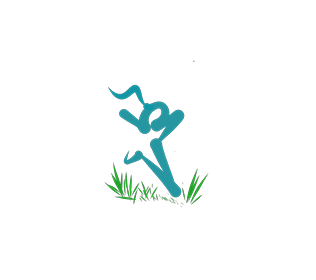 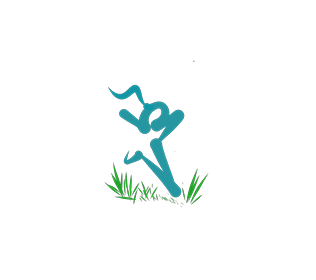 Veillez à remplir ce questionnaire avec le plus de précision possible en répondant à toutes les questions et renvoyez le par mail à drkieser@orange.fr avant votre rendez-vous.Combien de fois/semaine mangez-vous des aliments industriels ou transformés Jus de fruit du commerce : Pâte à tartiner (Nutella ou autre) :Pizza, quiche etc. :Biscuits ou gâteaux : Céréales de petit déjeuner :Plats préparés :Aliments sous vide ou emballage plastique : Conserves : Combien de fois /semaine mangez-vous des aliments sucrés (cela ne concerne pas les fruits)Sucre Miel :Sirop d’érable ou d’agave Autres sirops : Confiture :Crème dessert :Glaces et sorbets : Gâteaux et biscuits : Bonbons : Si gâteaux et biscuits, sont ils maison ou industriels? A quel moment de la journée consommez vous les aliments sucrés?Combien de fois/semaine mangez-vous ? (Compter tous les repas)Combien de fois mangez-vous ?Combien de fois/ semaine mangez-vous ? (compter chaque repas sans oublier les collations)Du pain blanc :Du pain complet  (précisez le type de farine, petit épeautre, kamut, seigle, autre..):Des biscottes : Des galettes : Des crêpes : Des pâtes industrielles : Autre types de pâtes (sarrazin, petit épeautre, farine de riz, lentilles):  Du riz blanc (précisez le type de riz, basmati, riz rond, riz thai, risotto...): Du riz complet : Du quinoa : Du millet :Du maïs :Du sarrasin : Combien de fois/semaine mangez-vous des tubercules (racines)Pommes de terre (précisez la cuisson vapeur, bouillies, étouffée): Purée (maison mixer robot ou écrasée, industrielle): Frites : Patate douce :Manioc : Igname (kambar) :Songe :Conflor : Fruit à pain : Combien de fois/semaine mangez-vous des légumineuses (grains secs)Lentilles : pois chiches: Haricots secs (blancs, rouges): Petits pois : Sur 14 repas, combien de fois mangez-vous des légumes ?                  /14Crucifères (chou fleur, broccoli)Légumes verts (blettes, cresson, roquette, chou kale...)Choux (chou blanc, chou rave, rouge)Carottesceleribetteraveavocatschampignonscourges, citrouillesautres:Fréquence de consommation de légumes crus? Combien de fois/ semaine mangez-vous des brèdes ?Quels fruits mangez vous? Combien par jour?Consommez vous des oléagineux? Combien de fois/jour? Lesquels?noisettes, amandes, noix de cajou, noix du brésil...10. Consommez vous des graines?Graines de tournesol, courge, sésame, chanvre, lin moulues...Autres assaisonnements: levure de bière, algues, germe de blé...11. Epices:ail, oignon, gingembre:Du curcuma : Du gingembre : Des aromates (basilic, menthe, thym etc) :                        précisez lesquels :Du piment : Du poivre :12. Utilisez-vous des sauces?  (mayonnaise, ketchup,  Du Nuoc Mam , maggy, sauce soja) 13. Quelles huiles utilisez-vous à la maison ? Olive, tournesol, lin, colza, coco, autres?Consommez vous du beurre? quantité? cru? cuit?14. BoissonsQuelle quantité d’eau buvez-vous/j ?                                                 quelle eau ?Buvez-vous du café ?                    combien/j Buvez-vous du thé ? lequel?                     combien/j  Buvez-vous du vin ? rouge/blanc?                                       combien de verres/j Buvez-vous des apéritifs ?            combien/semaineBuvez-vous d’autres alcools forts ?                                                combien /semaineBuvez-vous des tisanes ?             combien/j Buvez-vous des boissons sucrées (soda etc…) ?  Si oui combien/j :Buvez vous des jus de fruits? lesquels?15. AutresMangez-vous du chocolat noir ?                     du chocolat au lait ?                 du chocolat blanc ?Avez-vous l’habitude de manger salé ?                         des apéritifs salés ? Ressalez-vous votre assiette ? Grignotez-vous entre les repas ? si oui, a quelle heure ? et quoi?Sautez-vous des repas ? si oui, lesquels?Faites-vous des collations ?                                si oui à quelle heure ? Que mangez-vous pour vos collations ? Combien de temps passez-vous à table ? Votre estomac vous semble t’il léger après les repas principaux ?Quelle cuisson utilisez-vous pour cuisiner ? 	Marmite                            fritures                         poêle                      vapeur            basse température16. Vos repasDécrivez votre petit déjeuner habituel :Décrivez votre déjeuner habituel :Décrivez votre dîner habituel :17. Compatibilités alimentaires et digestibilitéAvez vous l'habitude de consommer: Féculent +Protéines (poisson, viande+ riz ou steak frites, purée saucisse)2 sources de protéines au même repas (oeuf + poisson/ jambon + viande/ viande + riz + lentilles)Laitages + Protéines (crème + viande/ oeuf +crème...)Féculents (riz, pates, pommes de terre) + yaourt A quel moment de la journée consommez vous les fruits?Viande/précisezCharcuteriePoisson/précisezFruits de merOeufsPetit déjeunerDéjeunerDinerLaitYaourtFromage blancFromageCrèmesTypevachechèvreBrebissojaautres A quel moment de la journée:A quel moment de la journée: